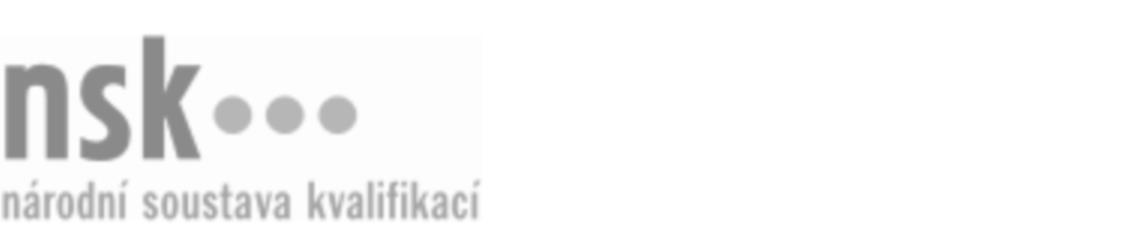 Kvalifikační standardKvalifikační standardKvalifikační standardKvalifikační standardKvalifikační standardKvalifikační standardKvalifikační standardKvalifikační standardObsluha pojízdných zdvihacích pracovních plošin (kód: 37-070-H) Obsluha pojízdných zdvihacích pracovních plošin (kód: 37-070-H) Obsluha pojízdných zdvihacích pracovních plošin (kód: 37-070-H) Obsluha pojízdných zdvihacích pracovních plošin (kód: 37-070-H) Obsluha pojízdných zdvihacích pracovních plošin (kód: 37-070-H) Obsluha pojízdných zdvihacích pracovních plošin (kód: 37-070-H) Obsluha pojízdných zdvihacích pracovních plošin (kód: 37-070-H) Autorizující orgán:Ministerstvo práce a sociálních věcíMinisterstvo práce a sociálních věcíMinisterstvo práce a sociálních věcíMinisterstvo práce a sociálních věcíMinisterstvo práce a sociálních věcíMinisterstvo práce a sociálních věcíMinisterstvo práce a sociálních věcíMinisterstvo práce a sociálních věcíMinisterstvo práce a sociálních věcíMinisterstvo práce a sociálních věcíMinisterstvo práce a sociálních věcíMinisterstvo práce a sociálních věcíSkupina oborů:Doprava a spoje (kód: 37)Doprava a spoje (kód: 37)Doprava a spoje (kód: 37)Doprava a spoje (kód: 37)Doprava a spoje (kód: 37)Doprava a spoje (kód: 37)Týká se povolání:Obsluha zdvihacích pracovních plošinObsluha zdvihacích pracovních plošinObsluha zdvihacích pracovních plošinObsluha zdvihacích pracovních plošinObsluha zdvihacích pracovních plošinObsluha zdvihacích pracovních plošinObsluha zdvihacích pracovních plošinObsluha zdvihacích pracovních plošinObsluha zdvihacích pracovních plošinObsluha zdvihacích pracovních plošinObsluha zdvihacích pracovních plošinObsluha zdvihacích pracovních plošinKvalifikační úroveň NSK - EQF:333333Odborná způsobilostOdborná způsobilostOdborná způsobilostOdborná způsobilostOdborná způsobilostOdborná způsobilostOdborná způsobilostNázevNázevNázevNázevNázevÚroveňÚroveňOrientace ve všeobecných pojmech v oblasti pojízdných zdvihacích pracovních plošinOrientace ve všeobecných pojmech v oblasti pojízdných zdvihacích pracovních plošinOrientace ve všeobecných pojmech v oblasti pojízdných zdvihacích pracovních plošinOrientace ve všeobecných pojmech v oblasti pojízdných zdvihacích pracovních plošinOrientace ve všeobecných pojmech v oblasti pojízdných zdvihacích pracovních plošin33Orientace v požadavcích na osoby odpovědné za bezpečnost provozu pojízdných zdvihacích pracovních plošinOrientace v požadavcích na osoby odpovědné za bezpečnost provozu pojízdných zdvihacích pracovních plošinOrientace v požadavcích na osoby odpovědné za bezpečnost provozu pojízdných zdvihacích pracovních plošinOrientace v požadavcích na osoby odpovědné za bezpečnost provozu pojízdných zdvihacích pracovních plošinOrientace v požadavcích na osoby odpovědné za bezpečnost provozu pojízdných zdvihacích pracovních plošin33Orientace v dokladech a technické dokumentaci a v hodnocení technického stavuOrientace v dokladech a technické dokumentaci a v hodnocení technického stavuOrientace v dokladech a technické dokumentaci a v hodnocení technického stavuOrientace v dokladech a technické dokumentaci a v hodnocení technického stavuOrientace v dokladech a technické dokumentaci a v hodnocení technického stavu33Orientace v požadavcích na mechanismy pojízdné zdvihací pracovní plošinyOrientace v požadavcích na mechanismy pojízdné zdvihací pracovní plošinyOrientace v požadavcích na mechanismy pojízdné zdvihací pracovní plošinyOrientace v požadavcích na mechanismy pojízdné zdvihací pracovní plošinyOrientace v požadavcích na mechanismy pojízdné zdvihací pracovní plošiny33Orientace v požadavcích na hydraulická zařízení pojízdné zdvihací pracovní plošinyOrientace v požadavcích na hydraulická zařízení pojízdné zdvihací pracovní plošinyOrientace v požadavcích na hydraulická zařízení pojízdné zdvihací pracovní plošinyOrientace v požadavcích na hydraulická zařízení pojízdné zdvihací pracovní plošinyOrientace v požadavcích na hydraulická zařízení pojízdné zdvihací pracovní plošiny33Orientace v požadavcích na zabezpečovací zařízení pojízdné zdvihací pracovní plošinyOrientace v požadavcích na zabezpečovací zařízení pojízdné zdvihací pracovní plošinyOrientace v požadavcích na zabezpečovací zařízení pojízdné zdvihací pracovní plošinyOrientace v požadavcích na zabezpečovací zařízení pojízdné zdvihací pracovní plošinyOrientace v požadavcích na zabezpečovací zařízení pojízdné zdvihací pracovní plošiny33Orientace v požadavcích na ovládání a bezpečný provoz pojízdné zdvihací pracovní plošinyOrientace v požadavcích na ovládání a bezpečný provoz pojízdné zdvihací pracovní plošinyOrientace v požadavcích na ovládání a bezpečný provoz pojízdné zdvihací pracovní plošinyOrientace v požadavcích na ovládání a bezpečný provoz pojízdné zdvihací pracovní plošinyOrientace v požadavcích na ovládání a bezpečný provoz pojízdné zdvihací pracovní plošiny33Orientace v požadavcích na ochranná pásma venkovních elektrických vedení a postupech při úrazu elektrickým proudemOrientace v požadavcích na ochranná pásma venkovních elektrických vedení a postupech při úrazu elektrickým proudemOrientace v požadavcích na ochranná pásma venkovních elektrických vedení a postupech při úrazu elektrickým proudemOrientace v požadavcích na ochranná pásma venkovních elektrických vedení a postupech při úrazu elektrickým proudemOrientace v požadavcích na ochranná pásma venkovních elektrických vedení a postupech při úrazu elektrickým proudem33Orientace v zakázaných manipulacích při práci pojízdné zdvíhací pracovní plošinyOrientace v zakázaných manipulacích při práci pojízdné zdvíhací pracovní plošinyOrientace v zakázaných manipulacích při práci pojízdné zdvíhací pracovní plošinyOrientace v zakázaných manipulacích při práci pojízdné zdvíhací pracovní plošinyOrientace v zakázaných manipulacích při práci pojízdné zdvíhací pracovní plošiny33Kontrola pojízdné zdvihací pracovní plošiny před započetím práceKontrola pojízdné zdvihací pracovní plošiny před započetím práceKontrola pojízdné zdvihací pracovní plošiny před započetím práceKontrola pojízdné zdvihací pracovní plošiny před započetím práceKontrola pojízdné zdvihací pracovní plošiny před započetím práce33Manipulace s pojízdnou zdvihací pracovní plošinouManipulace s pojízdnou zdvihací pracovní plošinouManipulace s pojízdnou zdvihací pracovní plošinouManipulace s pojízdnou zdvihací pracovní plošinouManipulace s pojízdnou zdvihací pracovní plošinou33Obsluha pojízdných zdvihacích pracovních plošin,  29.03.2024 11:44:47Obsluha pojízdných zdvihacích pracovních plošin,  29.03.2024 11:44:47Obsluha pojízdných zdvihacích pracovních plošin,  29.03.2024 11:44:47Obsluha pojízdných zdvihacích pracovních plošin,  29.03.2024 11:44:47Strana 1 z 2Strana 1 z 2Kvalifikační standardKvalifikační standardKvalifikační standardKvalifikační standardKvalifikační standardKvalifikační standardKvalifikační standardKvalifikační standardPlatnost standarduPlatnost standarduPlatnost standarduPlatnost standarduPlatnost standarduPlatnost standarduPlatnost standarduStandard je platný od: 10.04.2018Standard je platný od: 10.04.2018Standard je platný od: 10.04.2018Standard je platný od: 10.04.2018Standard je platný od: 10.04.2018Standard je platný od: 10.04.2018Standard je platný od: 10.04.2018Obsluha pojízdných zdvihacích pracovních plošin,  29.03.2024 11:44:47Obsluha pojízdných zdvihacích pracovních plošin,  29.03.2024 11:44:47Obsluha pojízdných zdvihacích pracovních plošin,  29.03.2024 11:44:47Obsluha pojízdných zdvihacích pracovních plošin,  29.03.2024 11:44:47Strana 2 z 2Strana 2 z 2